ESTADO DE SANTA CATARINA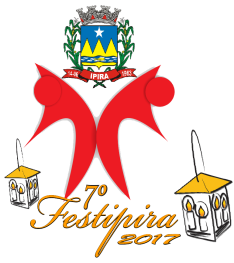 MUNICÍPIO DE IPIRASECRETARIA MUNICIPAL DE CULTURA, TURISMO, INDÚSTRIA E COMÉRCIO.RELAÇÃO DE ALUNOS BAILARINOSFESTIPIRA – 2017__________________________________Assinatura do coreógrafo/CoordenadorNºNome CompletoNº IdentidadeData Nascimento